CLASSIC HOODIE $30 XXL…$32   XXXL…$33   XXXXL…$34Classic style that has been offered as an E-shirt for many years;50/50 cotton/poly. Design will be printed in white ink.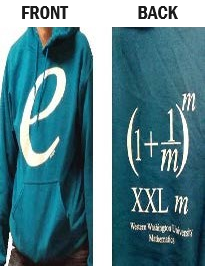 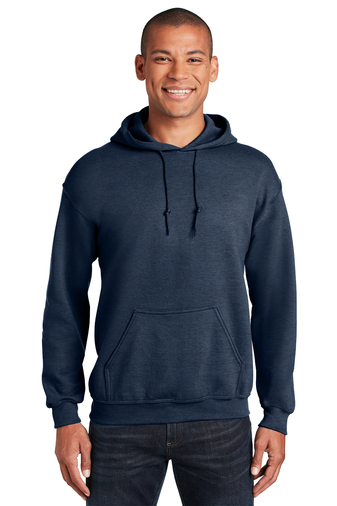 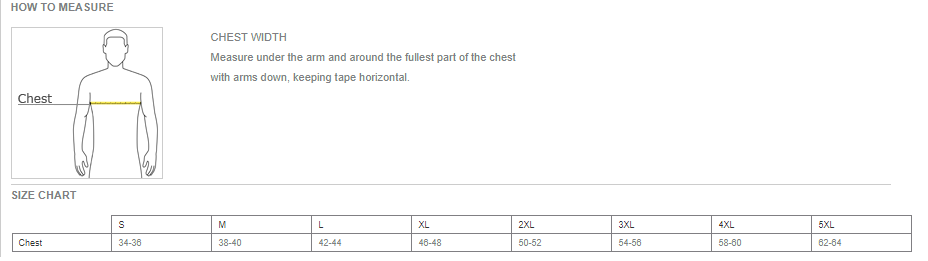 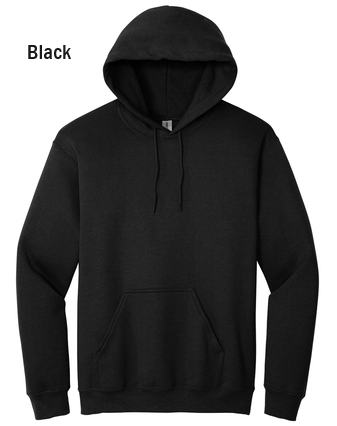 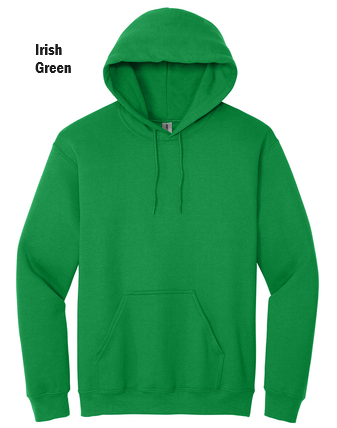 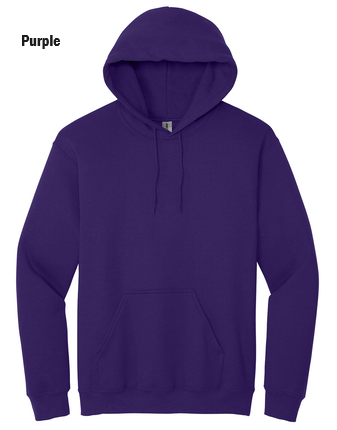 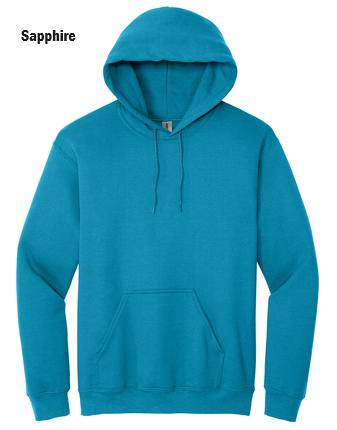 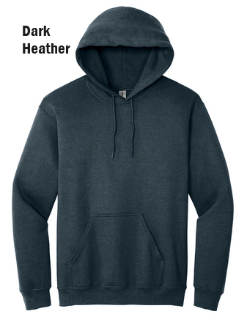 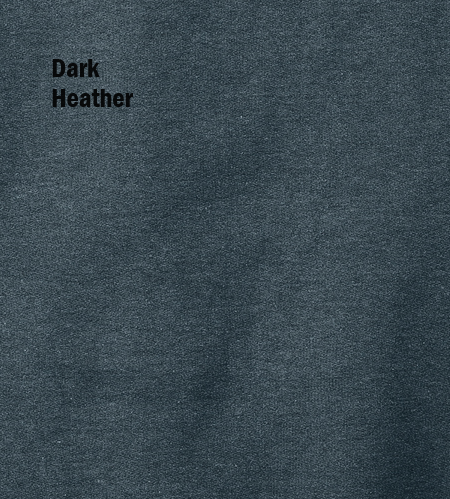 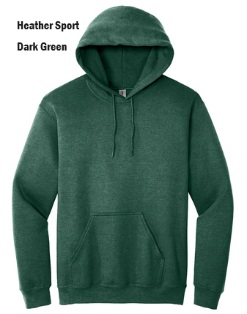 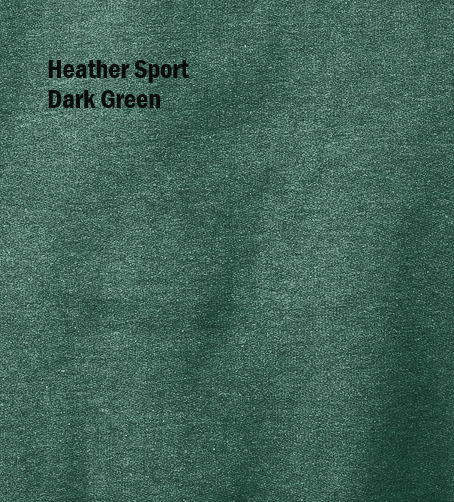 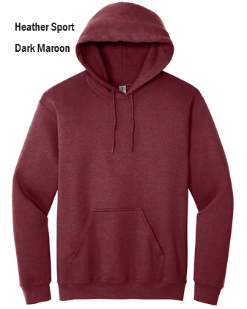 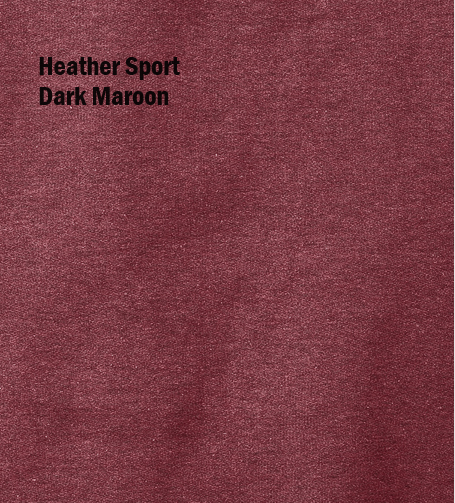 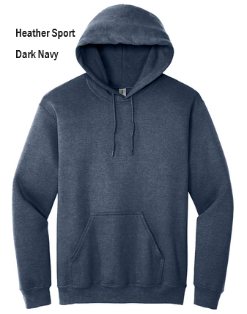 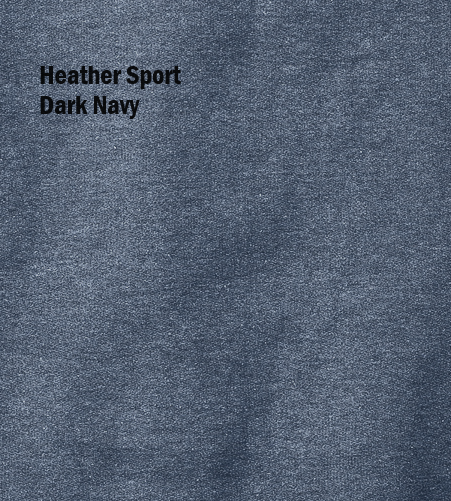 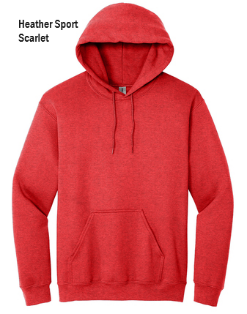 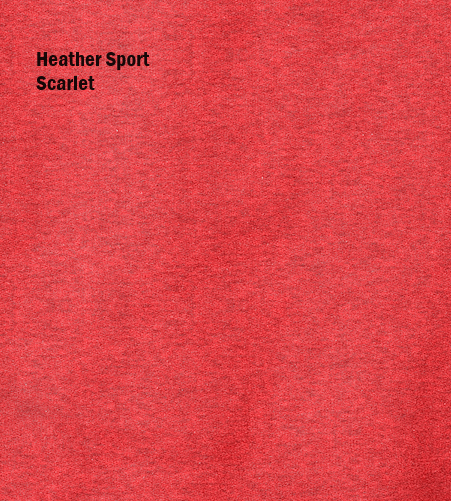 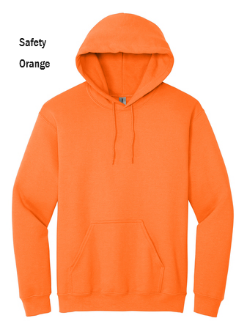 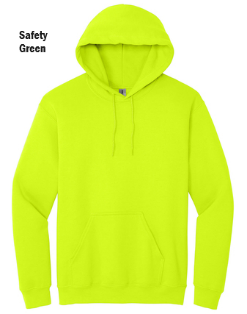 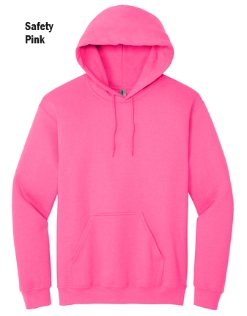 Thank you for supporting WWU MathOrder by MAY 20, 2024!